2022 - 2023 Governing Body Meetings – v2 15 Feb 2022 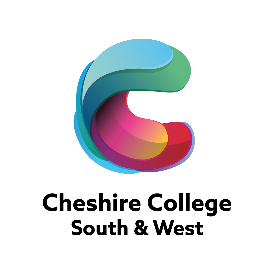 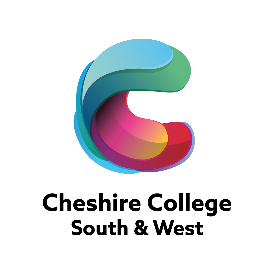 22DAYDATEMEETINGTIMEDURATIONCAMPUSROOMAutumn Term / Term 1Autumn Term / Term 1Autumn Term / Term 1Autumn Term / Term 1Autumn Term / Term 1Autumn Term / Term 1Autumn Term / Term 1Thursday 08 September 2022Full Corporation Meeting14:00hrs2.0 hrsCreweC202 (Big Mtg room)Tuesday04 October 2022Audit & Risk Committee 14:00hrs2.0 hrsEllesmere PortBoard RoomTuesday 11 October 2022Chairs’ Committee 14:00hrs1.5 hrsChesterTBAThursday 13 October 2022Management & Performance Committee14:00hrs2.0 hrsCreweC202Thursday20 October 2022Finance & Resources Committee 14:00hrs2.0 hrsChesterTBAThursday10 November 2022Full Corporation Meeting (2020-21 SAR)14:00hrs3.0 hrsEllesmere PortBoard RoomTuesday15 November 2022Chairs’ Committee14:00hrs1.0 hrEllesmere PortBoard RoomThursday24 November 2022Audit & Risk Committee14:00hrs2.0 hrsEllesmere PortBoard Room Thursday 24 November 2022 Finance & Resources Committee15:30hrs2.0 hrsEllesmere PortBoard RoomTuesday29 November 2022Remuneration Committee10:00hrs2.0 hrsEllesmere PortBoard RoomTuesday 29 November 2022Management & Performance Committee 14:00hrs2.0 hrsEllesmere PortBoard RoomThursday15 December 2022Meal for Governors – College restaurant12:00 noonCreweDining Room not booked as yetThursday15 December 2022Full Corporation Meeting14:00hrs3.0 hrsCreweC202 Spring Term/Term 2Spring Term/Term 2Spring Term/Term 2Spring Term/Term 2Spring Term/Term 2Spring Term/Term 2Friday 27 January 2023Strategic Planning Day09:00hrsAll dayEllesmere PortLarge roomTuesday 07 February 2023Chairs’ Committee14:00hrs1.5 hrsCreweC200 Tuesday 07 March 2023Audit & Risk Committee14:00hrs2.0 hrsEllesmere PortBoard Room Thursday 09 March 2023Chairs’ Committee14:00hrs1.5 hrCreweC200 (The Bubble)Thursday 14 March 2023Management & Performance Committee 14:00hrs2.0 hrsChesterTBATuesday21 March 2023Finance & Resources Committee 14:00hrs2.0 hrChesterTBATuesday28 March 2023Lunch with Student Representatives13:00hrs1.0 hrEllesmere PortBoard Room Tuesday28 March 2023Full Corporation Meeting14:00hrs3.0 hrsEllesmere PortBoard RoomSummer Term/Term 3Summer Term/Term 3Summer Term/Term 3Summer Term/Term 3Summer Term/Term 3Summer Term/Term 3Thursday27 April 2023Chairs’ Committee14:00hrs1.5 hrsCrewe C200Thursday18 May 2023Finance & Resources Committee14:00hrs2.0 hrsEllesmere PortBoard RoomTuesday13 June 2023Audit & Risk Committee14:00hrs2.0 hrsEllesmere PortBoard Room Thursday 15 June 2023Management & Performance Committee 14:00hrs2.0 hrsCreweC202Tuesday20 June 2023Chairs’ Committee14:00hrs1.5 hrsChesterTBAThursday22 June 2023Finance & Resources Committee14:00hrs2.0 hrsChesterTBAThursday06 July 2023Full Corporation Meeting14:00hrs3.0 hrsCreweC202 Thursday06 July 2023Barbecue for Governors17:00hrsCrewe